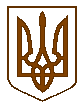 ЗАПОРІЗЬКИЙ  РАЙОННИЙ СУД  ЗАПОРІЗЬКОЇ ОБЛАСТІ69089, м. Запоріжжя, вул. Істоміна, 10,  тел./факс (061) 278-55-59, e-mail: inbox@zp.zp.court.gov.ua ==========================================================Н А К А З 19 травня 2020 року							№ 17 - о-р/к – 2020Про скасування проведення конкурсуна зайняття посад державної службиоголошеного наказом керівника апарату суду№ 10-о-р/к від 05.03.2020 року	18 квітня 2020 року набрали чинності положення Закону України «Про внесення змін до Закону України «Про державний бюджет України на 2020 рік» від 17.04.2020 № 553-IX, зокрема щодо скасування ряду оголошених, однак не завершених конкурсів на посади державної служби. Відповідно до п. 8 розділу ІІ «Прикінцеві положення» вказаного закону, скасування підлягають конкурси, результати яких не оприлюднено, у яких конкурсна комісія не визначила кандидатури для проведення співбесіди із суб’єктом призначення або керівником державної служби, -Н А К А З У Ю:Скасувати проведення конкурсу на зайняття вакантних посад державної служби, категорії «В» секретаря суду та спеціаліста, оголошеного наказом керівника апарату суду № 10-о-р/к від 05 березня 2020 року.Заступнику керівника апарату Іващенко Є.С. повідомити кандидатів про скасування проведення конкурсу на зайняття вакантних посад державної служби, категорії «В» секретаря суду та спеціаліста.Головному спеціалісту Сапі А.В. оприлюднити інформацію про скасування проведення конкурсу на зайняття вакантних посад державної служби на Єдиному порталі вакансій державної служби НАДС та оприлюднити цей наказ на офіційному веб-сайті «Судова влада України» веб-сторінці Запорізького районного суду Запорізької області.Контроль за виконанням даного наказу залишаю за собою.Керівник апарату Запорізькогорайонного суду Запорізької області						Н.В. Гріпас